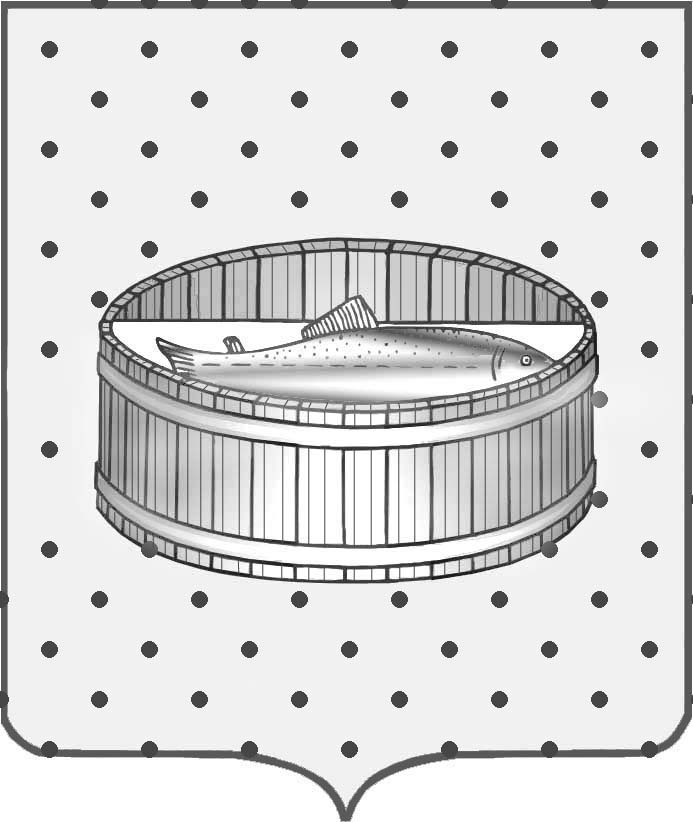 Ленинградская область                           Лужский муниципальный район Лужское городское поселениеПОСТАНОВЛЕНИЕ                                                               03 февраля 2016 года    № 17                                                                           О публичных слушанияхВ соответствии со ст. ст.  28, 36 Федерального Закона от 06.10.2003         № 131-ФЗ «Об общих принципах организации местного самоуправления в Российской Федерации», статьей 28 Устава Лужского городского поселения Лужского муниципального района, постановляю:1. Назначить  публичные слушания о предоставлении разрешения на отклонение от предельных параметров разрешенного строительства, реконструкции объектов капитального строительства на земельных участках, расположенных по адресу:- Ленинградская обл., Лужский муниципальный район, Лужское городское поселение, г. Луга, пр. Комсомольский, д. 38-а, кадастровый номер 47:29:0104004:152;- Ленинградская обл., Лужский муниципальный район, Лужское городское поселение, Медведское шоссе, д. 2, кадастровый номер 47:29:0103018:49,на 25 февраля 2016 года в 15.00 часов в здании администрации Лужского муниципального района Ленинградской области по адресу: г. Луга, пр. Кирова, д. 73, кабинет № 132.2. Протокол публичных слушаний оформить в установленном порядке.3. Постановление подлежит опубликованию в газете «Лужская правда».4. Контроль за исполнением данного постановления оставляю за собой.Глава Лужского городского поселения,исполняющий полномочия председателя Совета депутатов	                                                                           В.Н. Степанов 